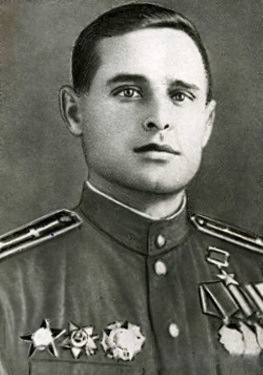 ЗАЙЦЕВВалентин АлексеевичГерой Советского Союза28.09.1922Лётчик-штурмовик. К апрелю 1945 г. совершил 103 боевых вылета на штурмовку и бомбардировку стратегических объектов, аэродромов  и скоплений войск противника. Нанёс врагу большой урон в живой силе и боевой технике.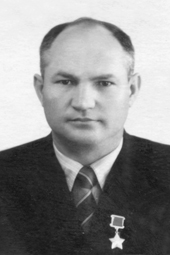 МирошниченкоДмитрий ГригорьевичГерой Советского Союза29.09.1921Лётчик-истребитель. К августу 1944 г. совершил 108 боевых вылетов. В 26 воздушных боях лично сбил 15 самолётов противника.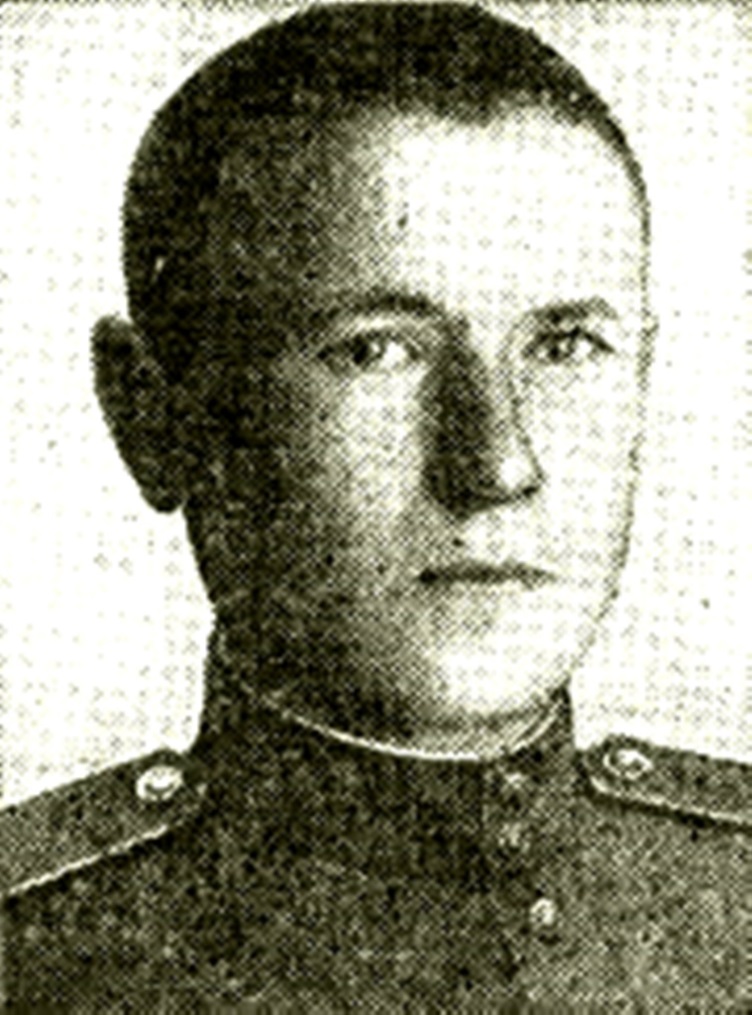 НЕКРАСОВВасилий АлександровичГерой Советского Союза21.09.1924При отражении вражеских контратак огнём из автомата вынудил залечь наступающих гитлеровцев, а затем поднял в атаку бойцов взвода, и лично уничтожил 12 фашистов.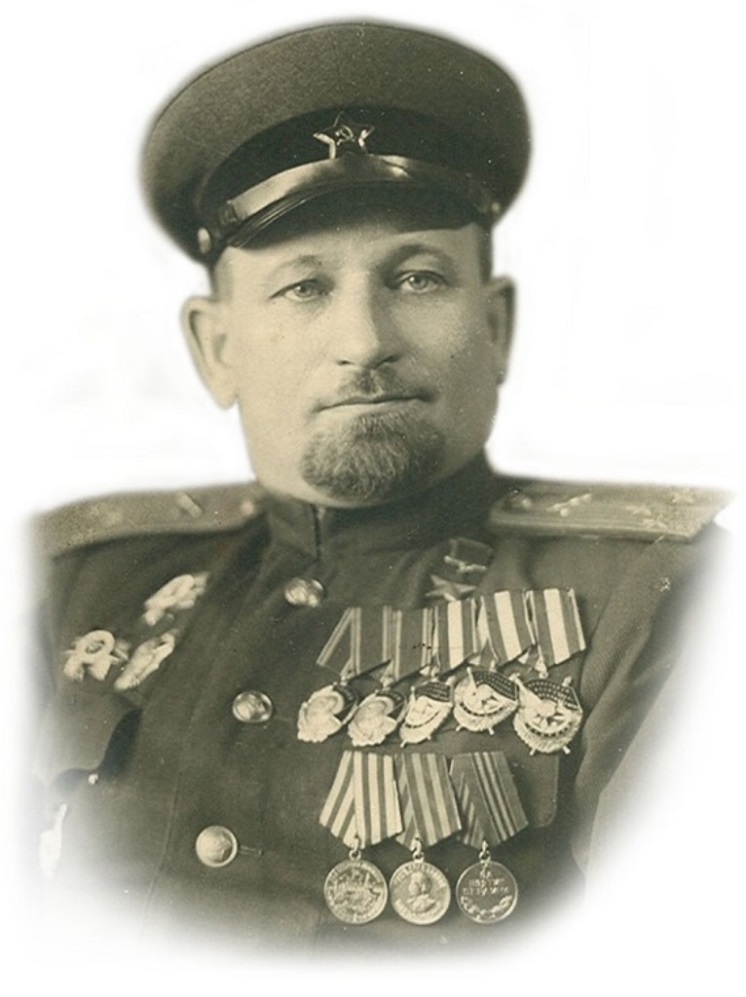 ПОНОМАРЕНКОАркадий ИосифовичГерой Советского Союза16.09.1903Командир артиллерийской бригады. При форсировании р. Одер и прорыве укреплённой обороны противника, умело организовал артиллерийский огонь, обеспечив переправу и захват плацдарма штурмовыми батальонами. 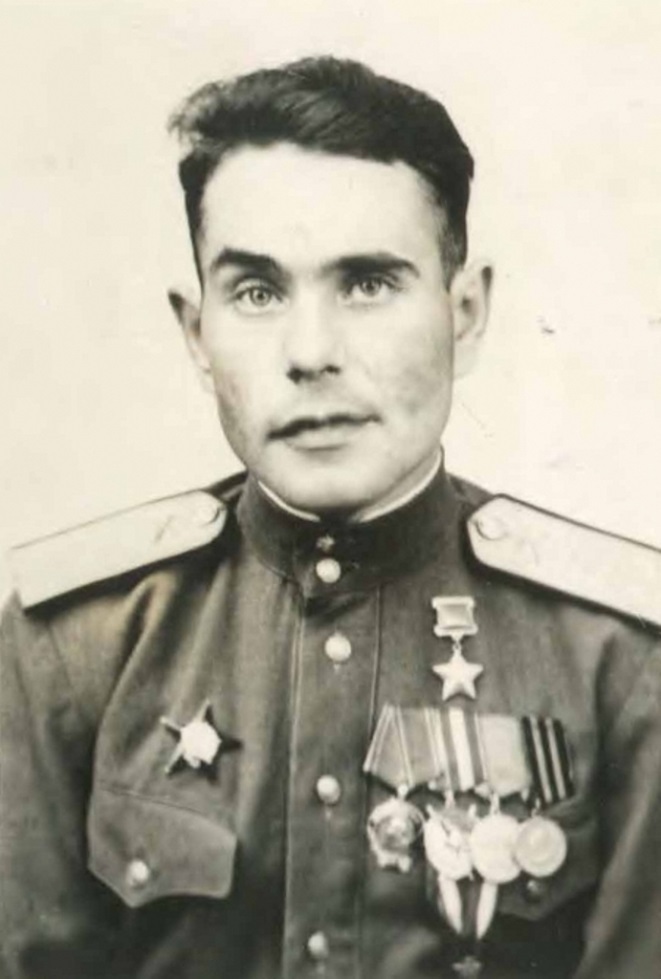 ПОПОВАлександр СергеевичГерой Советского Союза12.09.1921Командир артиллерийской батареи. В ходе Висло-Одерской операции, при прорыве укреплённой обороны противника, огнём своей батареи подавил 10 огневых точек врага и уничтожил 4 дзота, обеспечив успешное продвижение стрелковых частей.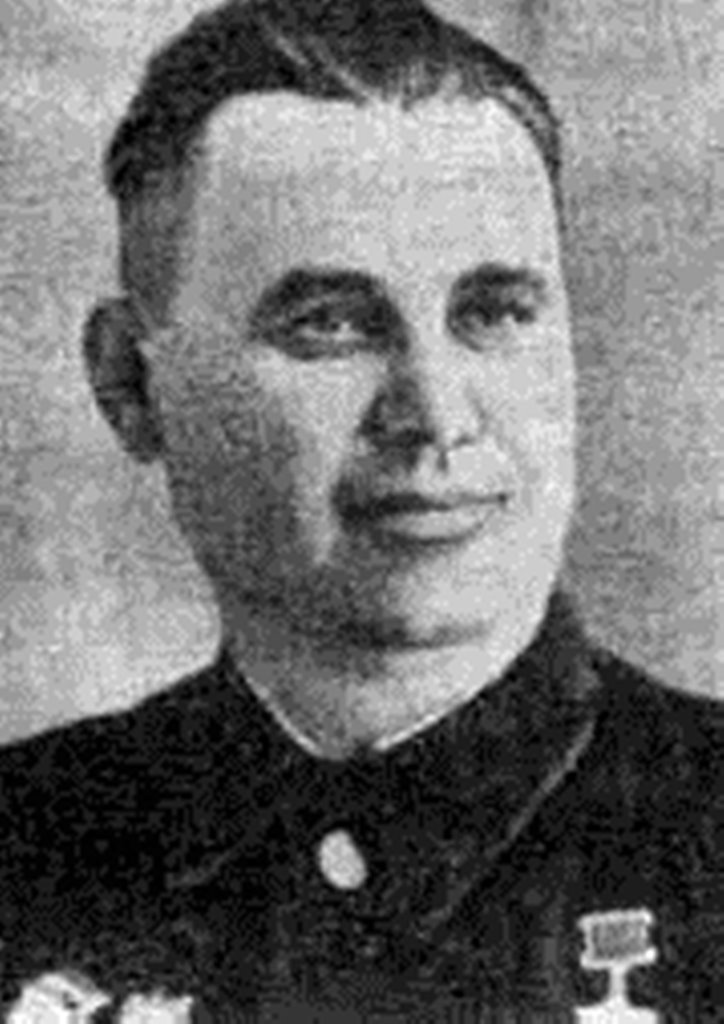 СКЛЯРОВИван АндреевичГерой Советского Союза10.09.1920Военный лётчик. К февралю 1942 г. совершил 87 боевых вылетов на бомбардировку вражеских объектов и войск противника, из них 16 – ночью. Сбросил над немецкими позициями 42000 кг бомб, уничтожив большое количество техники, боеприпасов и живой силы противника.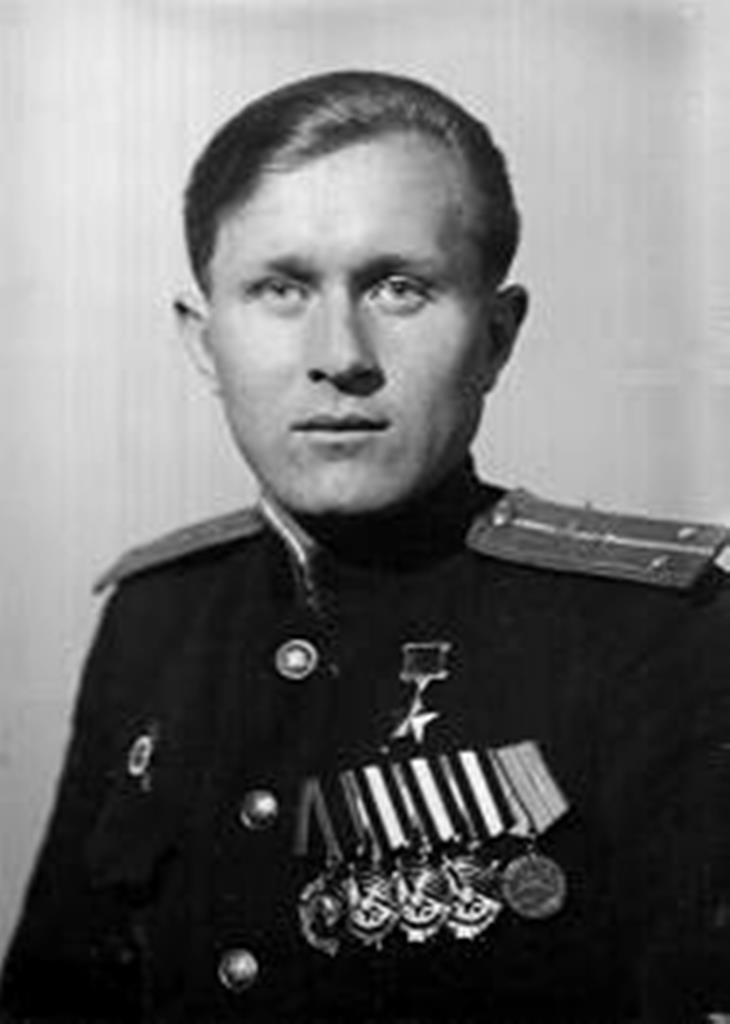 ХАЛЬЗЕВАлександр ИвановичГерой Советского Союза07.09.1922Военный лётчик. К маю 1944 г. совершил 300 боевых вылетов, из них – 289 ночных, на бомбардировку стратегических военных объектов, скоплений войск и боевой техники, кораблей и судов в портах и открытом море, а так же на разведку тылов противника. Нанёс врагу большой урон. 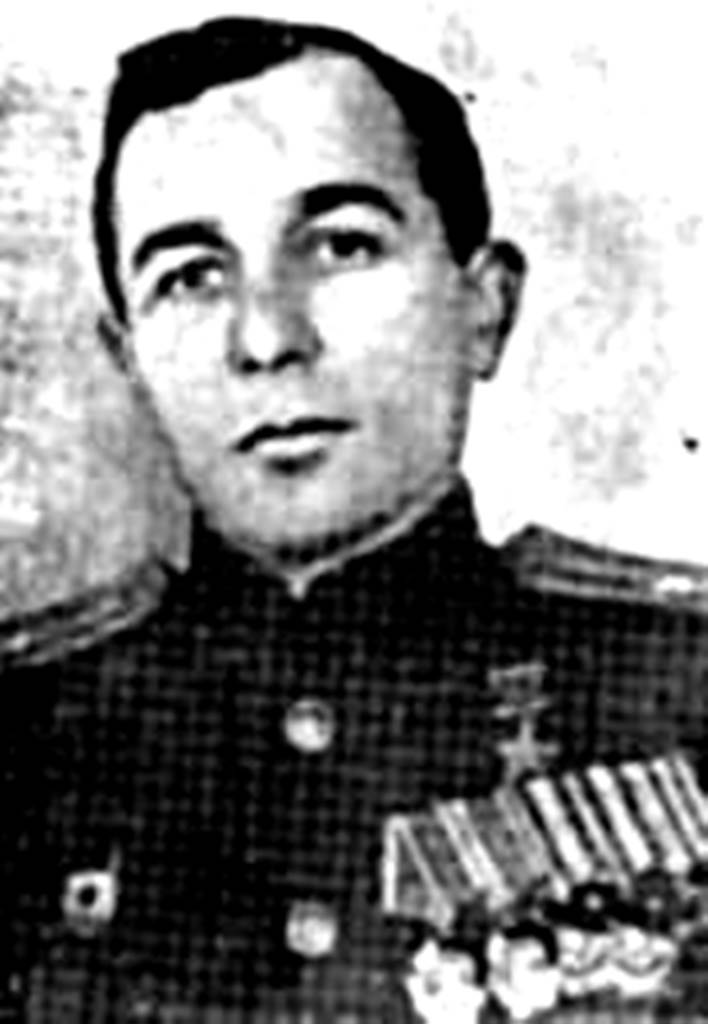 ШКУНОВМихаил АлексеевичГерой Советского Союза28.09.1910Командир стрелкового полка. При форсировании Днепра, в числе первых захватил и удержал плацдарм на западном берегу реки.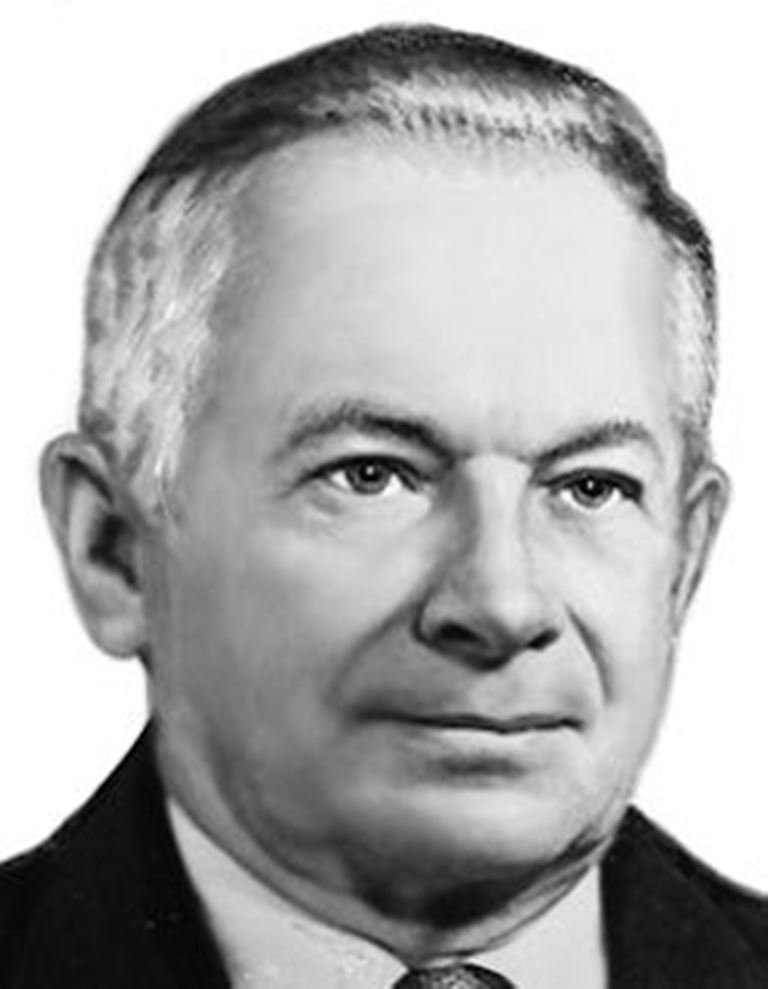 ВОЛОСАТОВАнатолий АнисимовичПолный кавалер ордена Славы08.09.1924Командуя миномётным расчётом, неоднократно способствовал успеху стрелковых частей. Отличился в боях на Керченском полуострове, взятии Гумбмнена и Кёнигсберга.